COMUNICADO DE IMPRENSAREDE TRAMONTANA III (Portugal, Espanha, França, Itália e Polónia) vence Grande Prémio Europeu do Património Cultural / Europa Nostra 2020Bruxelas / Haia, 10 de Novembro de 2020 – Os vencedores dos Prémios Europeus do Património Cultural / Prémios Europa Nostra 2020 – a maior distinção neste domínio – foram homenageados esta tarde num encontro virtual que juntou profissionais, voluntários e apoiantes do património de toda a Europa e não só. Devido às medidas de proteção contra a COVID-19, a Cerimónia Europeia do Património Cultural foi realizada inteiramente online pela primeira vez, com a participação virtual de Mariya Gabriel, Comissária Europeia para Inovação, Investigação, Cultura, Educação e Juventude, e Hermann Parzinger, Presidente Executivo da Europa Nostra.  Durante a cerimónia, representantes da Comissão Europeia e da Europa Nostra anunciaram os três vencedores do Grande Prémio e o vencedor do Prémio Escolha do Público deste ano, que foram selecionados entre os 21 premiados oriundos de 15 países europeus. Os laureados com o Grande Prémio deste ano são:  o projeto Rede Tramontana III (Portugal, França, Itália, Polónia e Espanha), dedicado à investigação do património material e imaterial das regiões montanhosas da Europa (mais informações infra);   a reabilitação exemplar da Basilica de Santa Maria di Collemaggio, L'Aquila (Itália), fortemente danificada pelo devastador terramoto de 2009; e a grande exposição Auschwitz. Não há muito tempo. Não muito longe (Polónia / Espanha), que assinala o 75º aniversário da libertação do maior campo de concentração nazi. Os vencedores do Grande Prémio, escolhidos por um júri de peritos e a Direção da Europa Nostra, receberão cada um 10.000€. Ao selecionar a Rede Tramontana III para receber o Grande Prémio na categoria Investigação deste ano, a Direção da Europa Nostra enfatizou: “As comunidades rurais montanhosas em toda a Europa têm um património cultural - tangível e intangível - extremamente rico e diversificado. A natureza transfronteiriça e cooperativa do projeto Rede Tramontana III é um forte exemplo da importância da pesquisa como motor para equipar essas comunidades com as ferramentas necessárias para preservar e celebrar o seu património”. Luís Costa, Coordenador da Binaural Nodar, parceiro do projeto, afirmou: “O Prémio ajudou-nos a perceber que as pequenas organizações que se dedicam ao património cultural rural e que trabalham em colaboração à escala europeia podem produzir resultados relevantes e de elevado impacto. O Prémio é também uma homenagem às comunidades rurais europeias e às suas memórias, mostrando que os países europeus ainda têm uma ligação material e simbólica profunda com os seus territórios rurais. Por último, o Prémio dá visibilidade à importância do arquivo digital como ferramenta para desenvolver um conhecimento profundo sobre o tecido social da Europa.” O Prémio Escolha do Público foi para o projeto de educação, treino e sensibilização Ambulância para os Monumentos (Roménia), que salvou centenas de edifícios classificados do país através de uma rede de organizações ativas na área do património. Este projeto recebeu o maior número de votos, através de uma votação online com a participação de mais de 12.000 cidadãos de toda a Europa. “Os vencedores de 2020 dos Prémios Europeus do Património Cultural / Prémios Europa Nostra representam o que a Europa defende: criatividade, resiliência, inovação, solidariedade, talento e dedicação. Isso deixa-me orgulhosa - como Comissária Europeia e como cidadã Europeia. Agradeço sinceramente a cada um deles por demonstrar, uma vez mais, que o património cultural partilhado da Europa não faz só parte do nosso passado, mas é também um valioso recurso para enfrentar os desafios do presente e garantir um futuro melhor para todos. Com o seu trabalho, os vencedores do Prémio ilustram o imenso potencial do património cultural para a recuperação socioeconómica da Europa após a pandemia”, disse Mariya Gabriel, Comissária Europeia para a Inovação, Investigação, Cultura, Educação e Juventude. “Homenagear os laureados deste ano dos Prémios Europeus do Património Cultural / Prémios Europa Nostra com uma cerimónia totalmente digital foi uma experiência excecional e enriquecedora. Provou que a excelência, o compromisso e a perseverança não conhecem limites no mundo do património. É exatamente isso que os 21 premiados representam. São histórias de excecionais habilidades e trabalho em equipa, dedicação incansável e ação ousada. Em nome da Europa Nostra, dou as boas-vindas a todos eles à nossa rede pan-europeia de Excelência do Património, que reúne as iniciativas patrimoniais mais cativantes e notáveis ​​de todo o continente. Nestes tempos difíceis, desejo que estes heróis do património possam inspirar muitos outros, na Europa e mais além, através do poder do seu exemplo”, afirmou Hermann Parzinger, Presidente Executivo da Europa Nostra. O Prémios Europeus do Património Cultural / Prémios Europa Nostra foram lançados pela Comissão Europeia em 2002 e a sua atribuição tem estado a cargo da Europa Nostra – a Voz Europeia da Sociedade Civil para o Património Cultural – desde o seu início. Estes Prémios têm o apoio do programa Europa Criativa da União Europeia. Durante a cerimónia online, representantes da Comissão Europeia e do Consórcio ILUCIDARE, incluindo a Europa Nostra, apresentaram os dois vencedores da primeira edição dos Prémios Especiais ILUCIDARE: Arqueologia para um jovem futuro (Itália / Síria), pela excelência em relações internacionais baseadas no património; e TYPA - Museu da Impressão e Papel da Estónia, Tartu (Estónia), pela excelência em inovação no domínio do património (leia o comunicado de imprensa).  Os vencedores dos Prémios Especiais ILUCIDARE foram selecionados pelos parceiros ILUCIDARE de entre as candidaturas apresentadas aos Prémios Europeus do Património Cultural / Prémios Europa Nostra 2020. ILUCIDARE é um projeto financiado pelo programa Horizonte 2020, com o objetivo de estabelecer uma rede internacional para a promoção do património como fonte de inovação e de relações internacionais. A Cerimónia Europeia do Património Cultural contou com excecionais momentos musicais preparados por parceiros da Europa Nostra: a Orquestra Juvenil da União Europeia, Le Dimore Del Quartetto (Itália) – vencedor de um Prémio Europeu do Património Cultural / Prémio Europa Nostra 2019 – e o European Music Centre em Bougival (França). REDE TRAMONTANA III (Portugal, Espanha, França, Itália e Polónia) Grande Prémio Europeu do Património Cultural / Europa Nostra 2020 em InvestigaçãoA Rede Tramontana III constitui um estudo aprofundado do património imaterial de comunidades rurais e de montanha europeias, visando salvaguardar e revitalizar esse património através da sua documentação e ampla divulgação. O estudo é resultado de uma parceria entre oito parceiros principais, oriundos de cinco países diferentes: França, Itália, Polónia, Portugal e Espanha, com mais de 50 entidades associadas. O projeto beneficiou do apoio do programa Europa Criativa da União Europeia, que financiou 60% do mesmo, sendo a parte restante coberta pelos parceiros.Atualmente, a herança imaterial das comunidades rurais e de montanha enfrenta múltiplas ameaças, como o declínio no conhecimento e na prática das suas tradições, a destruição do meio ambiente e da paisagem e a sua marginalização no contexto da globalização. As próprias comunidades enfrentam igualmente inúmeras questões sociais, como o aumento da taxa de desemprego juvenil. Tais desafios, no entanto, também proporcionaram a oportunidade de estabelecer novos recursos e de pesquisar e experimentar novas formas de coesão social, cultural e económica.O património imaterial das comunidades rurais e de montanha é imensamente diversificado e rico, sendo a sua documentação de extrema importância para a sua preservação e revitalização. Com esse objetivo, a Rede Tramontana realizou pesquisas, criou publicações, organizou oficinas artísticas e eventos culturais e apoiou diretamente artistas nessas áreas. O envolvimento das comunidades nesses processos foi crucial, pois o acesso a esse património é frequentemente limitado.O Projeto Rede Tramontana III é baseado no trabalho realizado durante o projeto Rede Tramontana I (2012-2013) e o projeto Rede Tramontana II (2014-2015). Nestas fases anteriores, a rede Tramontana realizou mais de 1.200 pesquisas de campo relacionadas com a língua, a antropologia, as paisagens sonoras e a etnomusicologia, entre outras. Foram recolhidos registos fotográficos, escritos e audiovisuais. Uma base de dados com esse material está agora disponível num portal Internet bem estruturado, de considerável importância para o estudo e promoção da cultura destas regiões. Além das atividades de pesquisa, foram também organizados seminários, atividades educativas, exposições e produções multimédia em colaboração com inúmeras instituições, universidades, escolas, fundações, bibliotecas e museus.Os resultados da pesquisa foram igualmente utilizados na criação de um programa educativo desenvolvido em cooperação, que implicou os 8 parceiros do projeto - Binaural Nodar, Audiolab, Akademia Profil, Bambun, Eth Ostau Comengés, LEM-Italia, Nosauts de Bigòrra e Numériculture Gascogne - cada um criando um projeto envolvendo todos os outros parceiros, de forma a incentivar a cooperação internacional e o intercâmbio cultural.
Sobre o Prémio da União Europeia para o Património Cultural / Prémios Europa NostraO Prémios  Europeus do Património Cultural / Prémios Europa Nostra foram lançados pela Comissão Europeia em 2002 e tem sido organizados pela Europa Nostra desde então. Este esquema de Prémios celebra e promove as melhores práticas de conservação, pesquisa, gestão, voluntariado, educação e comunicação na área do património. Desta forma, contribui para o crescente reconhecimento público do património cultural como um recurso estratégico para a economia e a sociedade europeias. Os Prémios são apoiados pelo programa Europa Criativa da União Europeia.Nos últimos 18 anos, organizações e indivíduos de 39 países apresentaram um total de 3.150 candidaturas aos Prémios. Em relação ao número de candidaturas por país, a Espanha está em primeiro lugar, com 542 projetos, seguindo-se a Itália, com 318, e o Reino Unido, com 308 projetos. A Categoria Conservação recebeu o maior número de propostas (1.794), seguindo-se a categoria Educação, Formação e Sensibilização (com 601 projetos), a categoria Investigação (395) e, finalmente, a categoria Serviço Dedicado (360).Desde 2002, júris constituídos por peritos independentes atribuíram 533 prémios a projetos, organizações e indivíduos oriundos de 34 países. Em linha com o número de candidaturas, a Espanha lidera a lista com 70 prémios recebidos. O Reino Unido está em segundo lugar com 62 prémios. A Itália ocupa a terceira posição (47 prémios).Um total de 126 Grandes Prémios, cada um de €10.000, foram entregues aos melhores projetos, selecionados entre os vencedores.Sobre a Europa NostraA Europa Nostra é a federação pan-europeia de organizações não-governamentais do património, sendo apoiada por uma ampla rede de entidades públicas, empresas privadas e indivíduos. É representada em Portugal pelo Centro Nacional de Cultura. Abrangendo 40 países na Europa, é a voz da sociedade civil empenhada na salvaguarda e promoção do património cultural e natural da Europa. Fundada em 1963, a Europa Nostra é hoje reconhecida como a mais representativa organização do património na Europa. A Europa Nostra atua para salvar os monumentos, sítios e paisagens mais ameaçados da Europa, em particular através do programa ‘Os 7 mais ameaçados'; celebra a excelência através dos Prémios Europeus do Património Cultural / Prémios Europa Nostra; e contribui para a formulação e implementação de estratégias e políticas europeias relacionadas com o património, através do diálogo estruturado com as instituições da EU e a coordenação da Aliança do Património Europeu 3.3. Sobre a Europa CriativaEuropa Criativa é o programa da União Europeia de apoio aos sectores cultural e criativo capacitando-os de forma a aumentar a sua contribuição para o emprego e o crescimento. Com um orçamento de 1,46 mil milhões de Euros para o período 2014-2020 e de 1,64 mil milhões de Euros para o período 2021-2027, o programa apoia organizações que atuam nos domínios do património, das artes cénicas, do cinema, da música e da televisão, entre outros, bem como dezenas de milhares de artistas e profissionais da cultura e do audiovisual. Sobre a Binaural NodarBinaural Nodar (www.binauralmedia.org) é um projeto cultural contemporâneo atuando desde 2004 na região portuguesa de Viseu Dão Lafões nas áreas do acolhimento e produção de criações em artes sonoras e media, da documentação etnográfica audiovisual, da educação sonora, da criação para rádio e da produção editorial. O modelo de intervenção da Binaural Nodar assenta numa atuação simultânea num plano intensamente local, promovendo um conceito de laboratório permanente de mediação social, junto com comunidades rurais e, num contexto global, com atividades desenvolvidas com artistas contemporâneos, museus, universidades e organizações culturais nacionais e internacionais.CONTACTOSEuropa NostraJoana Pinheiro, Coordenadora de Comunicaçãojp@europanostra.org, M. +31 6 34 36 59 85Vicky Makridou, Assistente de Comunicaçãovm@europanostra.org, T. +31 6 18 49 74 63Comissão Europeia susanne.conze@ec.europa.eu, T. +32 2 2980236Centro Nacional de CulturaRepresentação da Europa Nostra em PortugalTeresa Tamen, ttamen@cnc.pt, +351 21 346 67 22Tramontana IIILuís Gomes da Costa info@re-tramontana.org PARA MAIS INFORMAÇÃOComunicado de imprensa em várias línguasVídeos e Fotos (em alta resolução)Awards website Europa Nostra websiteCreative Europe website Commissioner Gabriel’s websitewww.cnc.ptwww.re-tramontana.org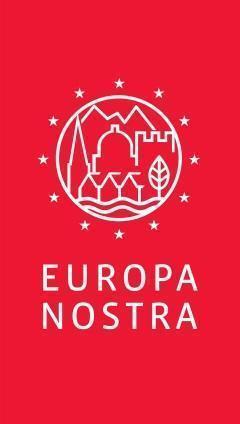 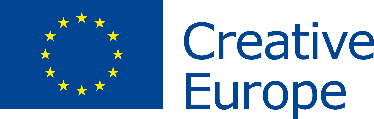 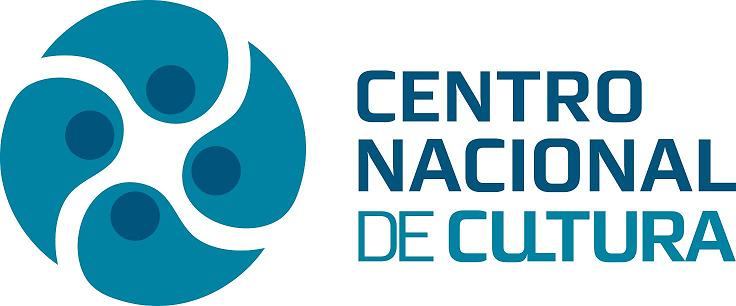 